МАТЕРИАЛЬНО-ТЕХНИЧЕСКОЕ ОБЕСПЕЧЕНИЕ  	Материально-техническая база - необходимое условие функционирования образовательного учреждения и реализации программы развития. Дальнейшее совершенствование материально- технического обеспечения образовательного учреждения и его структурных подразделений современным учебным и спортивным оборудованием, информационно-техническими средствами будет способствовать качественному решению тех задач, которые стоят перед образовательным учреждением.ОСНАЩЕННОСТЬ ОБРАЗОВАТЕЛЬНОГО ПРОЦЕССА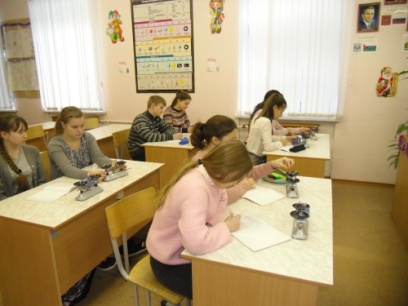 Для организации учебно-воспитательного процесса созданы необходимые материально – технические и учебно-методические условия. Учебные занятия проводятся в 12 учебных кабинетах. Имеются кабинеты: мастерская, кабинет информатики, химии, математики,  школьная библиотека.  В учебно-воспитательном процессе используется спортивный зал  НАЛИЧИЕ СПЕЦИАЛЬНЫХ ТЕХНИЧЕСКИХ СРЕДСТВ ОБУЧЕНИЯ КОЛЛЕКТИВНОГО И ИНДИВИДУАЛЬНОГО ПОЛЬЗОВАНИЯ ДЛЯ ИНВАЛИДОВ И ЛИЦ С ОВЗВ образовательной организации детям-инвалидам и детям с ограниченными возможностями здоровья возможно предоставление специальных технических средств обучения коллективного и индивидуального пользования. Во время проведения занятий в классах, где обучаются инвалиды и обучающиеся с ОВЗ, применяются мультимедийные средства (проектор, экран, интерактивные доски) и иные средства для повышения уровня восприятия учебной информации учащимися с различными нарушениями. Имеются электронные средства обучения и воспитания, проводится подбор и разработка учебных материалов в печатных и электронных формах, адаптированных к ограничениям их здоровьяОБЪЕКТЫ СПОРТА ОБУЧАЮЩИХСЯ, В ТОМ ЧИСЛЕ ИНВАЛИДОВ И ЛИЦ С ОГРАНИЧЕННЫМИ ВОЗМОЖНОСТЯМИ ЗДОРОВЬЯ,В формировании системы спортивно-оздоровительной работы важное место принадлежит  урокам физической культуры, организации и проведению спортивных праздников, соревнований. В школе имеется спортивный зал площадью 150 кв.м.Учителя физкультуры имеют возможность использовать на уроках и во внеурочной деятельности разнообразное оборудование и снаряды:  мячи, лыжи,  скакалки, гимнастические палки, кегли, гимнастические скамейки, маты и т.д.СРЕДСТВА ОБУЧЕНИЯ И ВОСПИТАНИЯСредства образования  включают в себя организационные формы, средства обучения, методы обучения и воспитания, способы и приёмы педагогической диагностики, осуществления обратной связи, критерии эффективного педагогического взаимодействия и воздействия.Средства обучения — это объекты, созданные человеком, а также предметы естественной природы, используемые в образовательном процессе в качестве носителей учебной информации и инструмента деятельности педагога и обучающихся для достижения целей.Средство обучения – разнообразнейшие материалы и «орудие» учебного процесса, благодаря использованию которых более успешно и за рационально сокращенное время достигнуть поставленной цели обучения.Под средством обучения понимают: материальный или идеальный объект, который используется учителем и учащимися для усвоения знаний.Главное дидактическое назначение средств обучения – ускорить процесс усвоения учебного материала, т.е. приблизить учебный процесс к наиболее эффективным характеристикам.  УСЛОВИЯ ПИТАНИЯ ОБУЧАЮЩИХСЯ, В ТОМ ЧИСЛЕ ИНВАЛИДОВ И ЛИЦ С ОГРАНИЧЕННЫМИ ВОЗМОЖНОСТЯМИ ЗДОРОВЬЯ  В школе имеется столовая, которая рассчитана на 45 посадочных мест, в соответствии с установленными нормами. В школе организовано   горячее питание, охват горячим питанием составляет 100%.  54 обучающийся 1-9 классов обеспечены горячим питанием. Приготовление пищи идет качественно.  Столовая оснащена  необходимым оборудованием.   Количество посадочных мест в обеденном зале позволяет обеспечить посадку учащихся в четыре перемены. Система хозяйственно-питьевого холодного и горячего водоснабжения, канализации и отопления оборудованы в соответствии с санитарно-эпидемиологическими требованиями.  Питание предусматривает: горячие завтраки, обеды.  Учащимся 1-4 классов питание бесплатное, в 5-9 классах чьи семьи состоят на учете в управлении социальной защиты предоставляется льготное питание.ЭЛЕКТРОННЫЕ ОБРАЗОВАТЕЛЬНЫЕ РЕСУРСЫ, К КОТОРЫМ ОБЕСПЕЧИВАЕТСЯ ДОСТУП ОБУЧАЮЩИХСЯ, В ТОМ ЧИСЛЕ ПРИСПОСОБЛЕННЫХ ДЛЯ ИСПОЛЬЗОВАНИЯ ИНВАЛИДАМИ И ЛИЦАМИ С ОВЗВ рамках образовательного процесса осуществляется доступ учащихся ко всем образовательным ресурсам сети Интернет под руководством педагогов, проводящего учебное занятие. Исключён доступ учащихся к сети Интернет без присутствия преподавателя или классного руководителя. В кабинете информатики на всех компьютерах, подключенных к сети Интернет, установлена и настроена программа контентной фильтрации, обеспечивающая исключение доступа к ресурсам Интернет, не относящимся к образовательному процессу.